NTC-12865Aviation Transport Security Regulations 2005EXEMPTION FROM DISPLAYING AN AVIATION SECURITY IDENTIFICATION CARD IN AN Airside AreaI, GREGORY COX, General Manager, Transport Security Operations Reform, Office of Transport Security, under regulation 3.08 of the Aviation Transport Security Regulations 2005, GIVE Aerodrome Reporting Officers employed by Australia Pacific Airports (Melbourne) Pty Limited, seconded to perform Aerodrome Reporting Officer duties in the secure area of Essendon Airport an exemption from displaying an Aviation Security Identification Card (ASIC).This exemption operates from 1500 hours on 23 February 2017 to 2200 hours on 24 February 2017.Date:  23 February 2017Greg CoxDelegate of the Secretary of the Department of Infrastructure and Regional Development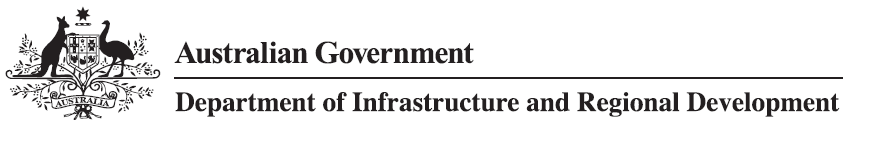 